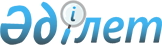 "2022 – 2024 жылдарға арналған Мақпалкөл ауылдық округінің бюджеті туралы" Жалағаш аудандық мәслихатының 2021 жылғы 29 желтоқсандағы № 13-11 шешіміне өзгерістер енгізу туралы
					
			Мерзімі біткен
			
			
		
					Қызылорда облысы Жалағаш аудандық мәслихатының 2022 жылғы 23 мамырдағы № 20-3 шешімі. Мерзімі біткендіктен қолданыс тоқтатылды
      Жалағаш аудандық мәслихаты ШЕШТІ:
      1. "2022 – 2024 жылдарға арналған Мақпалкөл ауылдық округінің бюджеті туралы" Жалағаш аудандық мәслихатының 2021 жылғы 29 желтоқсандағы № 13-11 шешіміне мынадай өзгерістер енгізілсін:
      1-тармақ жаңа редакцияда жазылсын:
      "1. 2022 – 2024 жылдарға арналған Мақпалкөл ауылдық округінің бюджеті осы шешімнің тиісінше 1, 2 және 3-қосымшаларына сәйкес, оның ішінде 2022 жылға мынадай көлемдерде бекітілсін:
      1) кірістер – 81 986 мың теңге, оның ішінде:
      cалықтық түсімдер – 2 347 мың теңге;
      салықтық емес түсімдер –77 мың теңге;
      негізгі капиталды сатудан түсетін түсімдер – 0;
      трансферттер түсімдері – 79 562 мың теңге;
      2) шығындар – 82 403 мың теңге;
      3) таза бюджеттік кредиттеу – 0;
      бюджеттік кредиттер – 0;
      бюджеттік кредиттерді өтеу – 0;
      4) қаржы активтерімен операциялар бойынша сальдо – 0;
      қаржы активтерін сатып алу – 0;
      мемлекеттің қаржы активтерін сатудан түсетін түсімдер – 0;
      5) бюджет тапшылығы (профициті) – 417,0 мың теңге;
      6) бюджет тапшылығын қаржыландыру (профицитін пайдалану) – -417 мың теңге;
      қарыздар түсімі – 0;
      қарыздарды өтеу – 0;
      бюджет қаражатының пайдаланылатын қалдықтары – 417 мың теңге.".
      көрсетілген шешімнің 1-қосымшасы осы шешімнің қосымшасына сәйкес жаңа редакцияда жазылсын.
      2. Осы шешім 2022 жылғы 1 қаңтардан бастап қолданысқа енгізіледі және ресми жариялауға жатады. 2022 жылға арналған Мақпалкөл ауылдық округінің бюджеті
					© 2012. Қазақстан Республикасы Әділет министрлігінің «Қазақстан Республикасының Заңнама және құқықтық ақпарат институты» ШЖҚ РМК
				
      Жалағаш аудандық мәслихат хатшысының міндетін атқарушы 

Ж.Таттибаев
Жалағаш аудандық мәслихатының
2022 жылғы 23 мамырдағы
№ 20-3 шешіміне қосымшаЖалағаш аудандық мәслихатының
2021 жылғы 29 желтоқсандағы№ 13-11 шешіміне 1-қосымша
Санаты 
Санаты 
Санаты 
Санаты 
Сомасы,
мың теңге
Сыныбы 
Сыныбы 
Сыныбы 
Сомасы,
мың теңге
Кіші сыныбы
Кіші сыныбы
Сомасы,
мың теңге
Атауы
Кірістер 
81986
1
Салықтық түсiмдер
2347
1
Табыс салығы
0
2
Жеке табыс салығы
0
04
Меншiкке салынатын салықтар
2347
1
Мүлiкке салынатын салықтар
33
3
Жер салығы
122
4
Көлiк кұралдарына салынатын салық
2 192
2
Салықтық емес түсiмдер
77
06
Басқа да салықтық емес түсiмдер
77
1
Басқа да салықтық емес түсiмдер
77
3
Негізгі капиталды сатудан түсетін түсімдер
0
01
Мемлекеттік мекемелерге бекітілген мемлекеттік мүлікті сату
0
1
Мемлекеттік мекемелерге бекітілген мемлекеттік мүлікті сату
0
4
Трансферттердің түсімдері
79562
02
Мемлекеттік басқарудың жоғарғы тұрған органдарынан түсетін трансферттер
79562
3
Аудандардың (облыстық маңызы бар қаланың) бюджетінен трансферттер
79562
 Функционалдық топ
 Функционалдық топ
 Функционалдық топ
 Функционалдық топ
Сомасы, мың теңге
Бюджеттік бағдарламалардың әкімшісі
Бюджеттік бағдарламалардың әкімшісі
Бюджеттік бағдарламалардың әкімшісі
Сомасы, мың теңге
Бағдарлама 
Бағдарлама 
Сомасы, мың теңге
Атауы
Сомасы, мың теңге
Шығындар
82 403
01
Жалпы сипаттағы мемлекеттiк қызметтер 
39645
124
Аудандық маңызы бар қала, ауыл, кент, ауылдық округ әкімінің аппараты 
39645
001
Аудандық маңызы бар қала, ауыл, кент, ауылдық округ әкімінің қызметін қамтамасыз ету жөніндегі қызметтер
39645
06
Әлеуметтiк көмек және әлеуметтiк қамсыздандыру
7571
124
Аудандық маңызы бар қала, ауыл, кент, ауылдық округ әкімінің аппараты 
7571
003
Мұқтаж азаматтарға үйде әлеуметтiк көмек көрсету
7571
07
Тұрғын үй-коммуналдық шаруашылық
2280
124
Аудандық маңызы бар қала, ауыл, кент, ауылдық округ әкімінің аппараты 
2280
008
Елді мекендердегі көшелерді жарықтандыру
914
009
Елдi мекендердiң санитариясын қамтамасыз ету
366
011
Елді мекендерді абаттандыру мен көгалдандыру 
1 000
08
Мәдениет, спорт, туризм және ақпараттык кеңістік
28290
124
Аудандық маңызы бар қала, ауыл, кент, ауылдық округ әкімінің аппараты 
28290
006
Жергілікті деңгейде мәдени-демалыс жұмысын қолдау
28290
13
Басқалар 
4200
124
Аудандық маңызы бар қала, ауыл, кент, ауылдық округ әкімінің аппараты 
4200
040
Өңірлерді дамытудың 2025 жылға дейінгі бағдарламасы шеңберінде өңірлерді экономикалық дамытуға жәрдемдесу бойынша шараларды іске асыруға ауылдық елді мекендерді жайластыруды шешуге арналған іс-шараларды іске асыру
4200
15
Трансферттер
417
124
Аудандық маңызы бар қала, ауыл, кент, ауылдық округ әкімінің аппараты
417
044
Қазақстан Республикасының Ұлттық қорынан берілетін нысаналы трансферт есебінен республикалық бюджеттен бөлінген пайдаланылмаған (түгел пайдаланылмаған) нысаналы трансферттерді қайтару
396,7
048
Пайдаланылмаған (толық пайдаланылмаған) нысаналы трансферттерді қайтару
20,3
Бюджет тапшылығы (профициті)
417
Бюджет тапшылығын қаржыландыру (профицитін пайдалану)
-417
8
Бюджет қаражатының пайдаланылатын қалдықтары
417
01
Бюджет қаражатының бос қалдықтары
848,2
1
Бюджет қаражатының бос қалдықтары
848,2